中铁六局集团有限公司物资信息简报(2018-3期 总61期)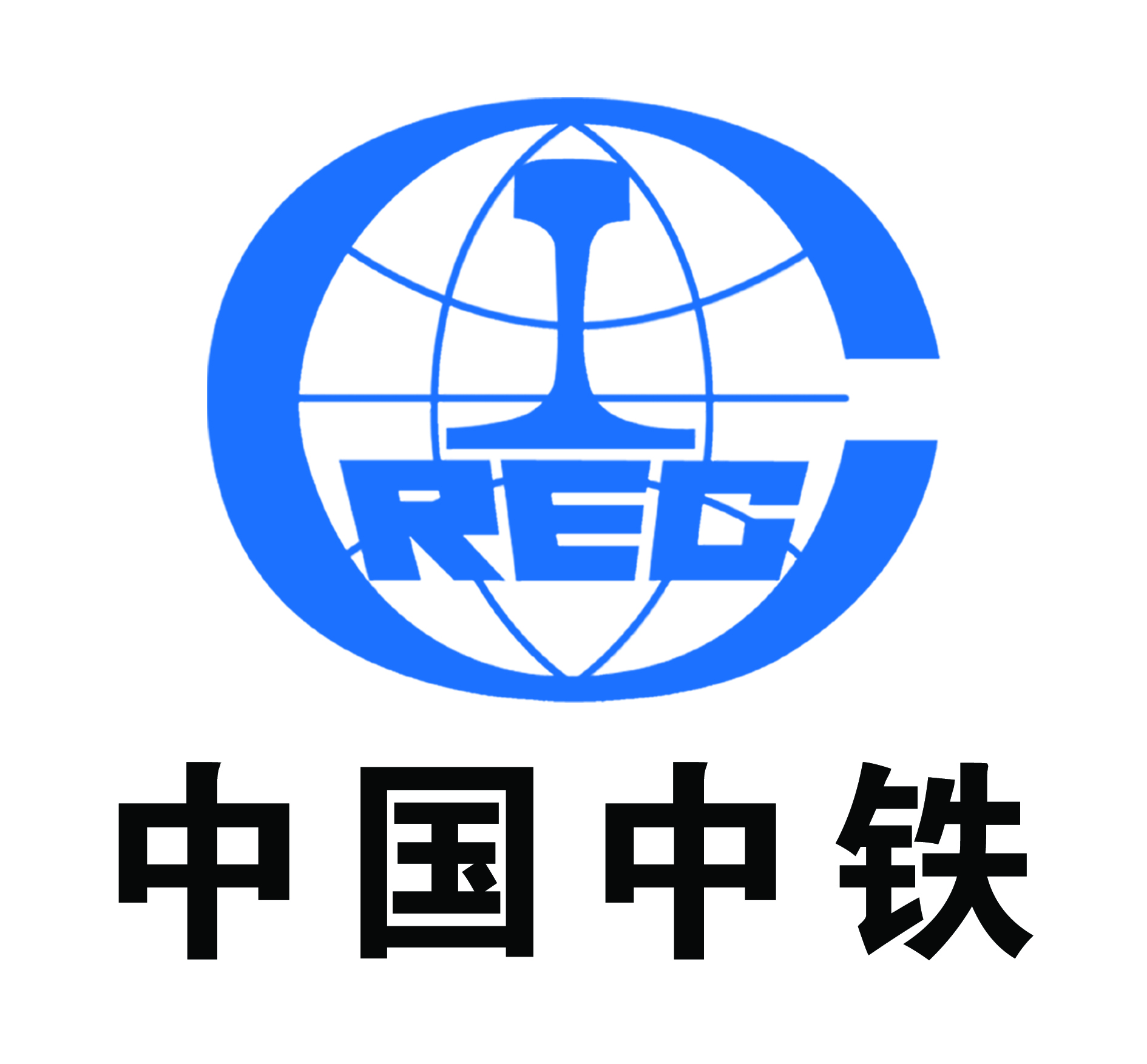 中铁六局集团公司物资管理部二〇一八年三月二十九日前  言中铁六局集团公司物资管理部和中铁六局集团物资工贸有限公司为加强物资系统的信息交流，物资管理信息简报将继续开办，希望指挥部、子分公司物资人员每月将本单位的物资工作、集采工作、近期计划，各项成绩、重大事件等信息及时报送给我们，欢迎大家涌跃投稿，投稿时间为每月20日前。物资管理信息简报自2009年7月15日创刊后，已发表60期。在此期间，受到了集团公司各位领导和各位同事的关心，受到了各指挥部和子分公司各级物资人员的支持，希望我们的简报能够越办越好，越办越丰富，成为集团公司各位物资人员的喜爱读物和工作伴侣。在新的一年，物资管理部和物贸公司感谢大家长久以来的厚爱与支持，同时也希望大家以后能够更加支持我们、多给我们提出宝贵建议和意见。责任编辑：严永清 李旭东           核稿：武振亚　董占国抄送:集团公司领导，各部门、各子分公司、局指挥部。目    录第一部分 物资集采信息	4一、3月份物资集采信息	4二、3月份电商采购额统计	5三、3月份挂网招标工作	7第二部分 物资管理信息	11一、	集团公司3月份物资主要管理工作	11二、	集团公司下月物资工作计划	14三、子分公司3月物资主要工作	14五、指挥部3月主要工作	28第三部分 鲁班网计划应用通报	33第四部分  通讯报道管理	36第五部分  物资工作动态	37  物资集采信息  一、3月份物资集采信息各子分公司具体完成情况见下表：二、3月份电商采购额统计各子分公司具体完成情况见下表：三、3月份挂网招标工作3月份，集团公司共挂网招标采购或竞争性谈判采购共50项，对主要物资在鲁班网、中铁六局物资网和中国采购与招标网进行了挂网。 物资管理信息集团公司3月份物资主要管理工作1.转发了股份公司2018年度内部产品采购目录。2.转发股份公司关于发布润滑油脂特许专卖店运营方案的通知。3.转发股份公司柴油2018年3月份定价通知。4.转发了集团公司开展质量大检查的通知。5.下发了关于立即开展物资质量检查的通知，6.转发了股份公司润滑油脂特许专卖店采购的通知，正式下达了集团公司2018年度物资集中采购和中铁物资商城采购指标的通知；7.转发《中国中铁关于启用鲁班平台“动态竞价采购”及“供应商评价管理”功能的通知》文件，正在广讯通走流程；8.下发集团公司2月份废旧物资台账和周转材料信息台账，加强信息交流；对电务公司转发了股份公司关于报送奥凯电缆资产损失及责任追究建议的通知；9.下发了集团公司1月份双超整治情况通报；10.转发了中铁物贸铁工油品公司的催款函，请各公司、指挥部物资部进行协调，催促项目部尽快付款。11.转发财务共享中心的物资统计表格，征求各单位意见。12.下发集团公司物资从业人员调查表。13.转发了股份公司收集不良行为合同履行资料的通知。14.对股份公司发的“西安铁兴公司的不良行为异议登记表” 就供应商提出的异议事项与丰桥公司进行了沟通，落实详细情况后将处理意见反馈股份公司。15.《中国中铁关于发布润滑油脂特许专卖店运营方案的通知》（股份传2018-29）已转发到群，要求各单位填写《润滑油脂需求调查表》；收集了各公司《润滑油脂需求调查表》并报送。16.完成2月物资简报，并完成更新。17.编制了截止2018年2月底的物资管理制度目录。18.参与集团公司质量大检查活动。先后对准朔铁路、朔山铁路、阳大铁路进行了质量检查；19.按股份要求针对2017年下半年供应商不良行为信息，涉及恶意起诉的三家供应商，联系丰桥公司收集相关的过程资料及相关证明材料（起诉书和调解书）并报送采购管理部；20. 向集团公司企业发展部汇报管理创新课题；21.2018年2月份“双超”数据：2月份全局“双超”受检项目143个，涉及劳务队伍815个，梳理了劳务合同1456份，当月应扣金额13万元，实扣金额594.85万元。“双超”开累全局在建工程310个，受检项目327个，涉及劳务队伍1345个，梳理了劳务合同2672份，开累应扣金额61792.86万元，开累实扣金额61529.7万元,开累未扣金额263.1万元,其中开累超范围应扣款48128.9万元，实扣金额48025.5万元；超耗应扣款13663.9万元，实扣金额13504.2万元，实现混凝土超耗扣回26.46万方，扣款8935.2万元，钢筋超耗7309吨，扣款2573万元。22.经过与集团公司纪检监察部和电务公司充分沟通，按照我集团认定的奥凯电缆资产损失和责任追究情况，编制了奥凯电缆资产损失和责任追究报告经领导批准后报送股份公司。23.按照股份公司《关于收集不良行为供应商合同履行资料的通知》要求，转告丰桥公司补充资料，已收集丰桥不良行为供应商合同履行资料，核实无误后报送股份公司。24.按局法律合规部要求核对合同封账协议文本是否与公司文本和其他子分公司相关文本相一致，并报送法务部。25.参加集团公司企业发展部召开的项目管理指导意见部署会，修改项目管理指导意见，向新华总汇报后，并向企业发展部报送。26.办理我的钢铁网和物资价格周刊续费合同评审。27.与集团公司财务部联系铁工油品公司催款事宜。28.参加集团公司召开的股份公司考核自评会，就物资招标完成情况进行了汇报。29．办理完成《2017版中国铁路物资通讯手册》征订事宜。集团公司下月物资工作计划  1.盯紧股份公司考核评分事宜。 2.积极准备年度项目管理创新暨财经工作会议材料，筹备年度物资工作会议召开事宜。 3.继续盯控各工程项目的物资集采供应工作，确保全局各工程项目复工后施工生产的顺利进行。三、子分公司3月物资主要工作（一）北京公司1.参加公司成本合同部组织的2017年4季度成本分析管理工作。2.完成月度、季度各类报表数据编辑报送工作。3.参加成本合同部组织的劳务招标管理工作。4.完成2018年2月份物资双超数据编辑报送工作。5.参加公司安质环保部组织的铁路工程项目质量安全红线大检查工作，并完成检查问题汇总并出具整改报告。6.为完成成本信息管理系统2.0录入节点工作，集中审批物资管相关模块。同时发布公司物资管理审批流程通知文件。7.下通知筛查铁工油品供油存在问题，搜集相关证据。落实铁工油品存在质量、数量问题，所属项目部已回复调查意见，已约谈铁工油品人员。8.完成2017年管理文件组卷管理工作。9.公司废旧物资小组对唐车试验线工程废旧钢模板进行鉴定。10.完成S1线03标工程、北京地铁六号线、京新高速工程、唐山二环路工程、芦花路地道桥工程钢材、钢绞线、锚具挂网招标工作。编制芦花路工程钢材谈判文件。11.协调局工贸公司对张家口南站L2线轨道交通接口工程钢材供应。签订张家口南站钢材采供协议。12.协调延崇高速公路工程钢材、锚具代理招标事宜。13.完成平天高速公路工程土工格栅厂家调查。完成平天高速工程石灰、碎石售标、开标、公示工作，同时完成成本分析管理工作。14.组织完善平天工程及延崇工程钢模板鲁班网线上招标资料。完成延崇工程模板开标，完成平天高速公路工程1015模板开标。15.完成平天高速工程土工材料、延崇高速工程水泥、秦皇岛工程支座、市郊铁路S5工程古北口段支座计划上报审批工作。16.完成京沈客专星火站混凝土、河西支线工程管片、平天高速工程水泥标书编制、审批、售标、挂网工作。17.完成房山昊天路顶桥钢材竞争性谈判采购工作。签订昊天大街钢材采购合同。18.组织供应商到京张项目部协调砂石料供应。（二）太原公司1.举办2018年物资系统培训班暨廉洁自律专题教育活动。2.对天和公司物资人员成本信息系统、物资管理信息系统、鲁班网的使用进行培训。3.对经营核算系统人员进行涉及物资方面内容培训。4.根据公司安排，配合安质部开展铁路建设项目质量安全红线管理排查。5.编制公司物资系统考核制度。6.对京张项目部电缆槽盖板、栏杆、西南环项目部地材、市政项目部新店街工程地材进行招标采购。7.对市政项目部新店街工程钢模板、钢绞线发布招标公告。（三）呼和公司1、转发集团公司《关于转发中国中铁《中国中铁采购电子商务平台询价交易规则（试行）》的通知》及《关于转发中国中铁《中国中铁采购电子商务平台动态竞价交易规则（试行）》的通知；转发集团公司《关于转发中国中铁股份有限公司2018年度内部产品采购目录的通知》的通知。转发集团公司2月份周转料信息；转发关于《中国中铁关于发布润滑油脂特许专卖店运营方案的通知》；转发《铁工油品六局催款函》，要求各欠款单位核对采购金额及付、欠款金额，无误后转发给主管领导，积极与铁工油品沟通并安排付款计划。2、下发关于立即开展物资质量检查的通知（中铁六呼物通〔2018〕2号 ）。下发《物资指导价统计表》，要求各单位报送近期物资采购价格。编制下发《呼和公司2017年物资电商竞价采购情况通报》，要求各单位要高度重视，全面认识，认真分析原因，落实整改，制定措施，加速推进。为更好的完成2018年度电商竞价采购工作开好头。3、办理成都天府机场高速公路工程波纹管招标采购投标保证金退还事宜；收集各单位集采计划，安排挂完招标事宜；盯控各复工项目部物资采供事宜。参加公司项目方案评审及各类培训、会议等。4、督促并协助各项目部对物资管理7.0系统及鲁班平台计划管理模块进行计划录入工作。收集、完善公开挂网招标采购的资料并扫描存档；盯控各项目部废旧物资处理情况，收集相关资料进行备案；对各项目部提报的计划进行批复和上报；督促各单位进行月末物资盘点工作；盯控各项目部物资采供情况，协调各项目部物资调拨调剂事宜，盘活闲置物资。5、维护微信公众号---呼和铁建物资，及时发布物资管理相关通知和报道；整理核对各项目所报供应商的网上注册内容与实际缴费情况是否相符并督促缴费，查验各供应商汇款回执并督促出具付款委托，收集及审批供方调查审批表，收集及登记供应商准入承诺书、准入申请表，进一步推进中铁物资商城采购及平台线上付款事宜。完善供应商评审工作及供方准入审核程序；积极督导、引导各项目部及时进行物资采购评审专家的注册工作。6、编制报送呼和公司二月份“双超”报告。统计汇总各项目部3月份物资进场、消耗情况；审核、汇总各单位1季度物资成本分析资料，编制呼和公司1季度物资成本分析资料；编制上报各项月度、季度报表。（四）天津公司1.协调梅汕客专油品、地材、主材、钢模板及商合杭钢材、地材的供应工作；梅汕客专道碴合同签订中。2、继续组织梅汕自购配件及唐廊高速泵站公开挂网招标工作，自购配件招标文件编制中，泵站已公开挂网。3、协调唐廊高速工程钢材、水泥供应工作；针对工程后期约375吨钢筋的供应问题，根据集团公司物资部批示，在中铁物资商城竞价采购。4、对动车城钢材组织了第四次挂网招标工作。5、对保沧公路工程钢筋、水泥、混凝土挂网招标工作，28日开标。已派员到保沧公路工程周边混凝土搅拌站进行现场调研工作。6、对洞庭路地道桥工程钢筋组织供应工作，合同签订中。7、滨海轨道交通Z4工程钢材、水泥、混凝土合同签订中。8、对翁开工程进行了前期市场调查。9、制定了线上会签物资合同需要的附件以及审核附件。10、完成了对商合杭、梅汕项目部的施工综合大检查。11、积极督导了各项目部成本信息系统2.0的录入。12、积极督导了鲁班平台计划模块的录入。13、接受集团公司审计部、纪检监察部组织的马总离任审计会并提供了相关资料。石家庄公司1.按照公司领导要求，参加邯郸站改工作组，并落实相关要求。2.按照公司领导要求，参加石家庄地铁二号线工作组，并落实相关要求。3.莲池大街、中华大街南延、柳石南等重点工程项目物资招标和协调供应。4.配合柳石南车辆段项目迎接股份公司巡检组精细化检查。5.按照人力资源部要求，完成本系统的年度期薪考核。6.准备相关资料，参加集团公司物资工作会议。7.按照公司领导要求，参加公司党委扩大会、职代会，等系列会议并向部室人员及时传达相关精神。8.根据集团公司物资部要求，每日上报公司各项目部物资供应情况及措施。9.按集团公司物资部要求，上报公司物资消耗专项整治情况报告及物资消耗扣款统计表。10.按要求上报各项报表资料。（六）建安公司1.组织完成对中铁六局建安公司沈阳丁香水岸小区二期工程钢材；中铁六局建安公司新建厦门北动车运用所及迁建既有厦门客车整备所工程站后工程钢材；中铁六局建安公司太原机车车辆有限公司既有厂房及配套设施改造工程商砼；中铁六局建安公司改建铁路黄土店至古北口开行市郊列车国铁适应性改造工程采暖系统设备；中铁六局集团哈站南出口住宅建设项目主要物资的招标。2.转发集团公司《中铁六局集团有限公司物资供应商管理办法》、《中铁六局集团有限公司石化产品战略采购实施细则》、《中铁六局集团有限公司钢轨道岔战略采购实施细则》、《中铁六局集团有限公司废旧物资管理办法》、《中铁六局集团有限公司物资仓储管理办法》、《中铁六局集团有限公司物资集中采购供应管理办法》、《中铁六局集团有限公司周转材料管理办法》的通知，并按文件要求，组织项目传阅学习，落实执行。3.收集并上报二季度主要材料、周转材料、二三项材料的调查指导价格。4.印发《中铁六局集团建筑安装工程有限公司物资管理办法》的通知，并组织项目传阅学习，落实执行。（七）丰桥公司1、赣深铁路地材在局指开标，由于没有足够的供应商响应造成流标，局指计划进行二次挂网招标。2、东北地区第七项目平改立工程用支座已开标。基本确定报价第一名为中标候选人。3、进行了北京分公司内马铁路项目的第一批钢材（208.07吨）的网络竞价采购工作。（八）路桥公司1、根据集团公司关于下达2018年物资集中采购和中铁物资商城电商采购指标的通知，下发公司2018年物资集中采购和中铁物资商城电商采购指标。2、根据集团公司相关管理文件下发公司以下通知：关于转发集团公司《转发中国中铁股份有限公司2018年度内部产品采购目录的通知》的通知关于转发集团公司《转发中国中铁〈关于发布润滑油特许专卖店运营方案的通知〉》的通知3、收集、汇总、上报各种物资报表。4、准备九绵项目部、玉楚项目部钢材、水泥、减水剂等主要材料招标所需资料。5、准备玉磨项目部土工布、减水剂招标所需资料。6、对项目部上报的供应商准入资料收集整理。7、审核项目部报送的集采物资采购计划和非集采物资申请计划。8、对项目部上报的废旧积压物资及处理的资料进行整理。（九）交通分公司1.深入赣深项目、福厦指导项目物资管理工作，重点对赣深项目进行物资管理系统培训，完成对项目部分物资管理人员的补充。2.配合安质部进行公司一季度安全质量大检查暨物资质量排查、物资基础管理检查工作。3.对公司郑州、武汉和太原等项目进行周转材料库存数量、质量进行盘点抽查。4.参加公司职代会和工作会，对会议最新物资管理要求进行落实策划。5.对南龙项目闲置物资（主要是周转材料）进行现场鉴定，确定初步处置方案。6.完成了衢宁项目部片石、深圳14号线项目部混凝土和成都9号线项目部粉煤灰物资计划审批授权招标工作。7.完成了第一次郑州盾构项目部水泥、粉煤灰、膨润土、砂子和第二次郑州十号线项目部地材和水泥在鲁班网上挂网工作。8.完成了兰州项目部水玻璃和北京项目部膨润土在鲁班网上的定标工作（十）广州公司1.配合南沙港项目部迎接股份公司、集团公司检查；
    2.配合梅汕项目部迎接集团公司安全大检查；3.配合赣深项目部迎接局检查组检查；4.完成广中江项目部的竣工审计；5.局物贸公司组织南沙港项目砂石料二次开标；6.协助南沙港工经部对2#搅拌站外来设备进行价格分析；7.对赣深项目洒水车进行租赁市场调查；8.下发2018年各项目集采和网采指标；9.购置赣深仰拱栈桥；10.协助赣深项目对型钢加工设备考察及购置；（十一）电务公司1、项目物资开工前检查及盘点。2、积极为S5、京张二标、京张代建、蓟州南等近期开通工程做好物资供应工作。3、做好季度物资统计工作，夯实物资成本，为物资成本分析做好数据的统计工作。（十二）海外公司（无）四、子分公司下月物资工作计划（一）北京公司1.根据成本信息系统使用管理要求,开展常规物资信息录入工作，持续推进1.0及2.0成本信息系统使用管理工作；完成非上线物资付款审批管理工。2.继续参与公司成本合同部组织的季度成本分析会。3.准备相关资料参加集团公司物资成本分析管理工作。4.盯控鲁班计划模块的录入，完成鲁班系统中竣工验收工程资料。5.实施延崇高速公路工程钢材、钢绞线、锚具二次挂网工作。6.实施S1线03标工程、北京地铁六号线工程、京新高速工程、唐山二环路工程断供钢材二次挂网工作。7.编制延崇高速公路工程、唐山二环路工程钢筋网片招标文件，编制河西支线工程钢材招标文件。8.编制沧州307国道下穿铁路框构桥工程钢材谈判采购文件。9.编制昌平沙河顶管工程钢材招标文件。10.实施芦花路工程钢材谈判采购工作。11.派员赴衢宁解决砂石料供应问题。12.组织唐车试验线工程轨枕竞谈挂网公示。（二）太原公司1.组织召开2018年一季度物资成本分析会。2.参加公司2018年一季度经济活动分析会。3.继续开展铁路建设项目质量安全红线管理排查。4.关注重点工程项目物资采购供应情况。（三）呼和公司1、做好新中标工程的前期物资市场调查工作；关注各复工及新开项目部前期物资需用及供应的情况，做好项目组建初期各项工作的推进；及时收集项目主要材料供应方式及采购计划，组织采购计划的报送及招标准备，保证各项目物资采供工作顺利开展。协调各项目部物资调拨调剂事宜，盘活闲置物资。2、盯控各工程集采物资挂网招标事宜；盯控各收尾工程物资清查工作，严控物资成本，核查并完善物资资料。 3、督促各项目部做好冬季停工物资盘点及封存工作。督促各项目部核对物资数据，做好月度各类报表数据的统计工作，务必做到数据准确、前后关联。盯控督促各项目部“双超”专项整治工作的问题整改落实情况。4、完成各类月度报表报表及其他通知报表的编制报送工作。5、盯控、督促项目部完善各物资管理平台信息录入。（四）天津公司1、重点关注协调梅汕客专混凝土原材供应情况，拟携混凝土分公司对中标厂家协调料源工作，确保现场物资供应工作；继续协调梅汕客专钢模板的供应工作；协调梅汕客专局供料供应事宜。2、继续协调商合杭钢材、地材的供应工作。拟对朝阳一标止水带组织采购工作。4、继续对各项目2.0的督导。5、参加工程技术部组织的一季度施工综合大检查。6、现场督导商合杭项目部迎接工总的安全生产大检查。7、准备集团公司的季度成本分析资料以及各类季度报表。8、对辽西北风水管、废旧电缆组织处置竞价会。9、参加公司组织的1季度成本分析会。（五）石家庄公司1.落实集团公司要求，根据公司工程项目物资消耗专项整治工作实施方案，确保按照集团公司要求完成各阶段相关工作。2.关注邯郸站改项目部各按照节点物资供应情况。3.按照公司领导要求，参加石家庄地铁工程工作组，落实相关工作要求。(六)建安公司 1.组织协调各项工程集采物资采购供应工作。2.对新建北京至张家口铁路张家口南站工程方木、模板采购；新建厦门北动车运用所及迁建既有厦门客车整备所工程电线电缆、墙地砖采购；新建北京至张家口铁路张家口南站钢材、商砼采购；盂县永店坡老城棚户区综合改造项目安置房工程门窗等主要物资采购进行挂网招标。3.下发2018年2季度限价。4.组织召开2018年1季度物资成本分析会，要求数据真实、准确，物资成本分析要与工程实际进度和物资实际进料、库存情况相一致。严格执行限额领发料制度，与相关部门协调配合，做好季度成本分析工作。5.按照公司统一安排，对项目进行督导检查工作。(七)丰桥公司1、对部门人员的岗位职责进行划分。2、修订物资管理相关制度。3、收集各项目采购价格信息，为拟定2018年2季度物资采购限价做准备。4、对北京分公司内马铁路项目第一批螺栓、油漆进行相关采购工作。5、商讨确定东北地区第七项目平改立工程钢材供应的相关事项。6、跟设备部、混凝土机械分公司共同商量阳安工程施工需要工具轨、鱼尾板、螺栓事项。(八)路桥公司  1、继续督导、检查各项目“双超”开展情况。2、进行项目部业务知识的培训学习管理工作。3、组织参与九绵项目部、玉楚项目部主要材料的招标工作。4、审核项目部挂网物资采购申请计划。（九）交通公司1.继续完成3月份剩余项目物资管理检查和物资质量排查；2.对深圳14号线管理策划（物资部分）和物资管理交底；3.持续关注赣深项目物资管理改进情况；4.对衢宁项目1工区进行物资“双超”重点抽查；5.协助财务部完成2017年度分析物资数据的归集。6.继续完善第二次郑州盾构项目部水泥、粉煤灰、膨润土、砂子、第二次兰州项目部钢管柱、衢宁项目部片石、深圳14号线项目部混凝土和成都9号线项目部粉煤灰挂网招标工作。7.继续完善对公司各项目部集采物资及时上报集团公司审批。8.继续完善各项目部各供应商在中铁六局采购网注册工作。（十）广州公司1.梅汕项目部砂石料二次招标挂网； 2.南沙港项目部吊索招标挂网；3.龙怀丢失的脚手架拟购置二手进行赔偿，督促项目部从外协队处扣回材料款；4.企业现代化管理课题上报；5.协助珠机项目寻找闲置二手钢护筒资源；6.落实珠机项目桥式起重机购置；（十一）电务公司1、深入现场一线，为现场物资管理进行帮扶指导，保障一线物资供应力度，积极帮助现场一线物资管理水平有所提高。2、大力促进公开采购，多渠道开展采购工作，加大力度引导供方进行合格供方入围合格供方评审，扩大采购渠道，加大竞争力度。（十二）海外公司（无）五、指挥部3月主要工作（一）蒙华指挥部1.发放栅栏中标通知书，联系中标商送样及技术对接，准备签订采购合同。2.迎接了晋豫指挥部物设部道砟存储专项检查，晋豫指质量部道砟抽检3.梳理联采钢筋、水泥，甲供防水板、止水带最新总需求计划，针对合同剩余量缺口部分向晋豫指挥部书面汇报和沟通。4.参加晋豫指2018年年度物资工作会议并向各分部传达相关会议要求。5. 同中心试验室对拌合站、钢筋加工场进行节后的联合检查（二）京张铁路二标项目部1、物资部对一、二、三、四、五、六、七分部进行物资检查工作。2、协调北京公司和太原公司两个分部钢轨卸车问题。 3、协调北京公司七分部环昌搅拌站验站完善手续及于七分部项目经理、书记、监理安排验站整改。4、砂石料在料源地不变的情况下尽快挂网招标，结束应急采购。 5、参加指挥部召开的京张二标表彰暨2018年动员筹备会。6、去京张公司参加昌平站电力、信号甲供物资计划时间问题协调会。7、办理北京公司对五局225完承兑汇票手续。8、集团公司对京张项目进行铁路项目质量安全大检查，物资部陪同检查及参加总结会议。   9、参加甲供物资昌平站计算机连锁设备、二标十一标机房精密空调开标。 10、集团公司马江黔总经理到京张二标工程现场检查指导工作。11、参加中铁六局京张高铁2标、11标五保五促、决战决胜动员大会。12、参加京张公司物资部组织设计单位、生产厂家、设备使用单位召开的昌平站站改工程设计联络会。13、参加京张公司组织的双块式轨枕及小型预制构件供应计划对接会。14、参加新建京张高铁昌平站（及过度工程）信号专业设计联络会。15、铁路总公司质量监督局韩福忠处长带队对京张二标进行3月份监督检查，物资部陪同检察。（三）衢宁指挥部1、2018年2月28日关于下发【2018】31号《中国中铁股份有限公司2018年度内部产品采购目录》的通知。2、督促二分部抓紧进场隧道锚杆钻孔机的事宜。3、2018年2月27日协调分部关于复工前材料的准备工作4、2018年3月1日在东南公司参加关于“预埋槽道”联合招标协调会。5、2018年3月13日下发《关于进一步加强原材料质量管控工作的通知》通知要求：“复工后首次使用的钢材、型材及拌和站原材料必须在3月18日前将试验报告报局指备案。”6、接受上海质监局对质量安全红线检查。7、2018年3月23日根据集团公司32号网络电报文件精神，接受集团公司第三检查组关于设备安全使用大检查。8、3月份根据指挥部统一安排，物资部与其它部门联合对本标段质量安全红线集中检查、抽查和复查。（四）梅汕指挥部1、 对广州公司、天津公司十条红线中偷工减料、以次充好及内业资料弄虚作假进行了专项检查。2、给建指上报了二季度潮汕站改的线上料计划。六、指挥部下月主要工作（一）蒙华指挥部1.加强道砟储备及质量管理。2.与甲供防水板厂家进行对接，安排供货事宜。3.迎接国家铁路局原材复检。 4.梳理甲供声屏障招标计划。5.督促试验部门加强对水泥游离氧化钙指标的检测。（二）京张铁路二标项目部1、督促各项目部提报计划组织施工所需物资供应到位。2、组织分部物资人员对集团公司、京张公司文件进行深入学习。 3、督促各分部上报物资供应动态日报。4、结合京张公司建精品工程、智慧高铁的会议精神，联合各部门从各方面完善现场及内业。5、与物贸公司加强沟通，根据现场施工进度对主要自购物资进行适时调整，保证现场供应。6、督促各分部对物资检查自检发现的问题进行整改。7、对钢筋、水泥等原材进行结算。8、催促各分部提报周计划、月计划等报表。（三）衢宁指挥部1、重点盯控原材料进场验收工作，凡发现进场原材料日常检验不合格，必须立即清退出场。（四）梅汕指挥部1.协助分部联系建指对隧道用防水材料、线上料等甲供料及时供应。2.协助分部储备地材、钢材等，满足生产所需。（一）3月份鲁班平台计划管理模块使用情况点评表扬单位：北京公司、太原公司鼓励单位：其他有数据的批评单位：无数据的（二）专项要求1.领导高度重视：鲁班网计划模块应用是股份公司在去年新推出的功能，重点是通过对计划的整理、汇总和统计，分析出某一区域对主要物资的要求，以便于指导下步采购供应工作。计划模块的应用是股份公司月度简报通报事项之一（见下图），各公司物资部长要高度重视，要亲自抓、亲自问，督促计划模块的全面应用。2.指定领导负责：3.安排专人负责：4.专项检查指导：（三）整改要求1.各单位必须在4月份完成所有项目部对鲁班网计划模块的应用。2.各单位必须严格按照集采报表上报的集采项目填报鲁班网各项计划1.工程总计划开工前必须提前录入物资需用总计划（一次性录入）2.季度计划按需求情况进行填报本季度物资需用数量3.物资月度申请计划应按照工程计划产值进度填报月度需用计划4.月度采购计划应按照月度实际采购情况进行填报采购数据5.项目产值数据应按照工程部、工经部提供的数据进行填报（上月产值完成、本月计划完成产值、开累完成、业主验工及支付）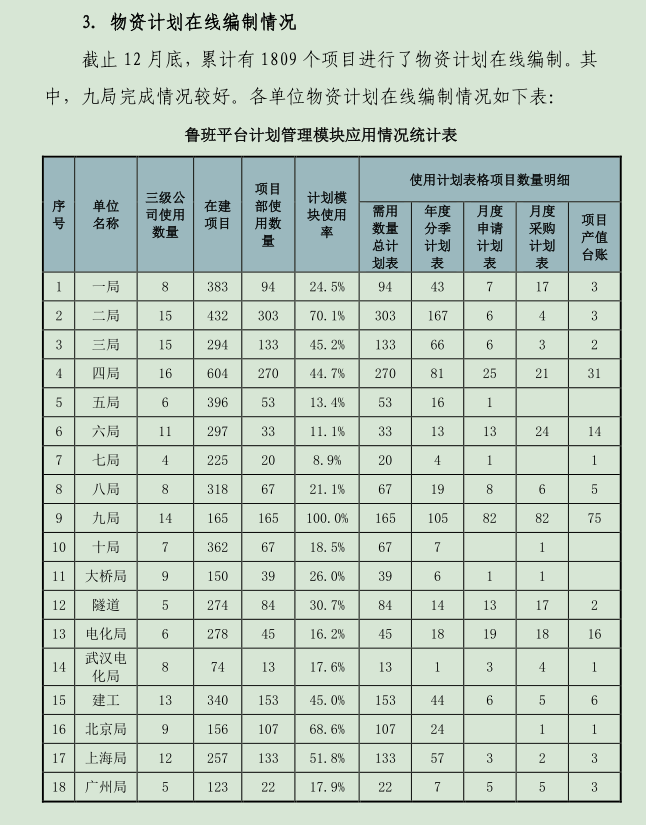 第四部分  通讯报道管理3月份通讯报道统计表表扬单位：太原公司、物贸公司。 鼓励单位：其他公司。本月是第一次统计，下月未报送的将进行通报批评。报送要求：今后通讯报送将纳入集团公司对各单位的季度考核范畴，各位部长要亲自落实此项工作。第五部分  物资工作动态一、提质增效,防范风险,为实现公司高质量发展而努力奋斗——物贸公司一届三次职工大会暨2018年工作会议圆满结束。3月7日上午8:30，中铁六局集团物资工贸有限公司一届三次职工大会暨2018年工作会议隆重召开。公司全体职工参加了会议，共商企业发展大计。集团公司人力资源部雷静波出席会议。
  今年是物贸公司进入扩张阶段的第二年，也是公司发展承上启下的关键一年。会议强调：以习近平新时代中国特色社会主义思想为指导，深入学习党的十九大和中央经济会议精神，认真落实集团公司各项工作部署，紧紧围绕“行稳致远，奋进争先”总基调，继续以“内部市场优服务，外部市场创效益”为主线，突出“提质增效，防范风险”两个主题，严字当头，效益为先。确保公司实现高质量发展，各项工作达到“局内领先，行业争先”，为集团公司发展做出更大贡献。      
    报告摘要。公司党委书记、执行董事董占国同志作题为《全面从严治党，加快企业发展，为推动公司高质量发展提供坚强政治保证》的讲话。公司总经理武振亚同志作题为《提质增效，防范风险，为实现公司高质量发展而努力奋斗》的行政工作报告。公司党委副书记、纪委书记、工会主席杨新军作题为《严明政治纪律，强化责任监督，为推动公司高质量发展提供纪律保证》的报告。
      今年的行政报告主要强调了，一是提升服务质量，实现集采业务体质增效。二是把握市场形势，实现多元经营纵伸发展。三是强化制度建设，实现基础管理更加扎实。四是完善预警机制，实现管理风险有序可控。五是加强团队建设，实现综合实力全面提升。
      特色环节。会议通过了2018年集体合同（草案）、2017年集体合同履行情况、一届二次职工大会提案处理情况，对民主评议领导班子及领导人员、领导成员党风廉政建设和反腐倡廉工作情况等进行了公开测评表决，并在大会闭幕式上进行了测评结果的公布。大会对荣获“先进集体”、“先进工作（生产）者”进行了表彰，并广泛号召全体职工以先进为榜样，砥砺奋进，再创辉煌。
    未来憧憬。在全体员工的共同努力下，在继往开来的大会召开接近尾声时，武总对大会的成功召开给予了充分肯定，并和大家一起总结经验，分析问题，谋划明天，为每个部门送上新年寄语。带着领导的支持和鼓励，公司发展成果的不断累积，物贸平台的发展前景，个人提升的广大空间，每位参会职工信心满满，干劲十足，随着公司一届三次职工大会的圆满结束，新的征程即将开始，踏着“开路先锋”的雄壮歌声为公司高质量发展继续添砖加瓦，贡献力量。二、提质增效 防范风险  为实现公司高质量发展而努力奋斗！——物贸公司一届三次职工大会全面贯彻落实集团公司2018年系列会议精神  
    今年物贸公司召开的一届三次职工大会暨2018年工作会议紧密围绕集团公司工作报告主题“紧跟新时代要求，推动高质量发展”确定了公司2018年“提质增效，防范风险”发展主线，强调把好质量关，防范风险点，在各项指标均创新高的基础上，为实现公司高质量发展，实现集团公司高质量发展持续发力。
  “物贸与六局共成长”公司成立以来，不论机构设置，人员配备，管理经验，发展规模，业务能力，服务水平，文化建设，都经历了从无到有的发展过程，凝聚着全体员工奋斗拼搏的辛勤与汗水。仅仅几年时间，在领导者的严格管理和悉心指导下，公司由一个来自不同地区、不同岗位的员工组成的团队不断发展壮大、不断蜕变，成长成为真正的物贸人、六局人，在大家务实求效，团结协作，共同努力下去年一年为集团公司创造了丰厚产值，营业收入、新签合同额、经济效益等各项指标连续三年来均呈现翻倍式增长，成为集团公司经营发展的中坚力量。公司的发展如同公司领导和每位职工一手培育的果实，亲自培养的孩子，倾注了多少期待和心血，终为企业交上一份满意的答卷。看着自己的付出不断开花结果，积聚的动力也不断高涨，四好班子——先进单位——先进生产者，荣誉的取得是一份实实在的成绩单，证实了物贸公司全体员工的共同努力获得了上级领导和各级单位的一致认可，在新时代高速发展阶段，要跟上步伐迈开脚步就要和公司共同成长，和集团公司共同成长，不负时代这位出卷人，做好自己的答卷人，不畏艰辛，不惧审阅。
  “严管与服务双提升”物贸公司（集团公司物资管理部）作为全局物资系统管理重要单位，又处于腐败滋生的高发区域， 要做到“提质增效，防范风险”的关键在于从严管理。按照集团公司深入学习贯彻十九大精神的具体要求，为全面强化从严治党、从严治企，公司今年将重点强化制度管理，加强风险管控。在业务管理方面，根据业务实际发展需求，科学合理调整岗位机构设置，规范业务流程，实现内部机构与业务衔接之间相互约束，彼此制衡；在物资管理方面，进一步严格把控采购、供应、结算、验收、消耗等“十大关口”，将“六统一、四约谈、一问责”形成常态。严格执行招标采购“三个人员分离”、“两个廉洁协议必签”、“两人以上采购谈价”和“与供应商接触三不”——“3223”纪律；在风险管控方面，坚持“严守红线、严格监督、严厉问责”三严原则；日常工作管理方面，公司施行“两日办结制”与“无理由管理”相结合。无论对内对外，哪一方面出现问题都会对公司发展和整体形象造成影响，全面管控，360度无死角管理闭合，失误才能避免，风险才能可控。因此，一直一来，严格始终是物贸公司恪守的管理准则。同时，在严格物资管理，规范日常工作管理基础上， 提升团队服务意识和服务水平也将成为公司创品牌树形象提供强大的推动力，为培养员工服务意识，增强公司服务水平，公司领导要求物贸员工要具备服务六局、服务项目、服务公司、服务客户——“四个服务”意识，要通过学习党的十九大精神、学习集团公司系列会议精神，了解形式任务，学习理论知识、专业知识、掌握制度法规、市场动态，继续推动公司“学业务、练内功、强基础、促管理”学习教育活动，全面提升自身素质、提升业务能力，进一步实现物贸公司整体服务能力达到高质量高水平。“学贯与落实同促进”会议要求认真学习贯彻集团公司2018年系列会议精神，结合集团公司下达的工作任务，对本次工作报告中提出的2018年各项重点工作进行分解和部署。通过对一年来各项工作的认真总结和细致分析，宣贯2018年集团公司企业发展形式任务和目标要求，会议强调：要以习近平新时代中国特色社会主义思想为指导，深入学习党的十九大和中央经济会议精神，认真落实集团公司各项工作部署，紧紧围绕“行稳致远，奋进争先”总基调，继续以“内部市场优服务，外部市场创效益”为主线，突出“提质增效，防范风险”主线，严字当头，效益为先。确保公司实现高质量发展，各项工作达到“局内领先，行业争先”，为集团公司发展做出更大贡献。
      会上，公司总经理武振亚围绕集团公司工作要求反复强调今年要将“提质增效，防范风险”工作主线，要求全体员工全面提高政治站位，严格红线管理，同时武总对个部门工作和特点都进行了精准的分析和评价，并分别赠送了新年寄语，为下阶段各部门重点工作把脉开方，这在公司成立以来是前所未有，也召示着公司未来的发展将不断地实现着前所未有。公司领导亲自抓落实抓指导，为每位参会职工助力鼓劲，在目前形式很好，任务也很重的情况下，带领物贸人向实现“局内领先，行业争先”水平迈出了新的一步。三、高质量供应 时不我待为全面贯彻集团公司系列会议精神，落实物贸公司2018年工作会议“提质增效，防范风险”的发展主线，为应对节后供应工作时间紧、任务重、供应集中的实际情况，物贸公司及时召开了物资供应工作会议，对物资供应工作进行详细部署落实。
    一是抓重点。根据施工现场的实际现场情况，落实具体的物资需求计划，结合钢筋加工厂的规模、机械、人员配备、卸货能力等，抓住工程急需的物资规格型号这一重点。每日安排专人跟踪各施工项目，从源头上保证需求计划的准确性、及时性。发货订单按日下达到供货商，确保物资供应及时到位。
    二是破难点。正月十五过后，梅汕客专、京张铁路2标、张家口南站工程相续开工，针对目前资金紧张的局面，公司抓住渠道窄、供应商有限这个难点，主动出击、不等不靠，通过网上发布信息、行业内寻找潜在供应商，拓展供应渠道，引入资金实力强、服务态度好、口碑信誉好的优质供应商，打破因资金配备不足致使供应不畅的局面。
    三是出亮点。根据各个项目提报的物资需求计划，针对京张代建工程需求急迫、型号复杂的实际情况，公司业务人员在进行市场调研，寻找供应商合作的同时，对个别非常规型的料材，采取厂家直接生产，这在保证供应的同时也提高了盈利能力；结合近期市场波动大，涨跌明显的市场行情，公司合理把握发货时机、准确判断市场行情，在合同正常履行的情况下，做出亮点。四、物贸公司开展新入职干部岗前廉政谈话围绕集团公司2018年“从严治党、提质增效”一条主线，深入贯彻公司2018年“提质增效，防范风险”两大主题，为进一步增强新入职干部的廉洁从政意识，物贸公司纪委采取“一对一”面谈的方式，对今年新入职干部开展岗前廉政谈话。
    谈话围绕基本情况、廉政风险点、典型腐败案例，对新入职干部提出三点要求：一是持之以恒加强学习，突出政治理论、党纪国法、专业知识的学习，不断提升自身修养和履职水平；二是时时处处严于律己，慎初、慎独、慎微、慎行，踏踏实实干事，干干净净做人；三是埋头苦干履职尽责，尽快转变角色，以最饱满的热情投入到中层干部岗位工作中来，履职尽责，为推动公司实现“局内领先、行业争先”水平多做贡献。
    新入职干部分别结合岗位特点和个人实际作了表态发言，表示一定严格要求自己，从现在做起、从小事做起，勇于担当，清正廉洁，以过硬的工作实绩公司领导信任和关心，为公司、为企业发展添砖加瓦、再立新功。五、太原公司“三会”精神暨2018年职工大会根据集团公司、太原公司党委《职工大会实施办法》文件精神，太原公司物贸分公司于3月28日召开了2018年物贸分公司职工大会。会议由分公司书记李志军主持，60名职工参加了会议。会议在雄壮的国歌声中开幕,大会共有9项议程。首先由职工大会督导员、太原公司纪委监察部副部长黄建华同志对2018年职工大会新修订的实施办法进行了情况说明。其次，会议以党的十九大会议精神为指导，由分公司经理、书记对公司“三会”精神进行宣贯，同时要求全体员工认真贯彻落实公司“三会”精神，紧密围绕公司“十三五”总体规划，以“稳中求进”为主基调，“从严治党、提质增效”为主线，助力公司巩固提升中国中铁三级综合工程公司20强企业地位。分公司经理许学文作了物贸分公司2018年职工大会行政工作报告。报告从采购指标完成情况、物资供应保障、靓点特色工作、物资成本管控四个大方面，总结回顾了2017年取得的成绩，并研究部署2018年各项任务，着力“供应保障能力、现场管控能力、成本管理能力、风险防范能力”四大能力再提升，统筹抓好“采购保供、队伍建设、创新驱动、双超整治”四项任务，推动分公司高质量发展。同时号召全体员工统一思想，坚定信心，攻坚克难，开拓创新，全力以赴为全面实现2018年方针目标而努力奋斗。分公司书记李志军作了物贸分公司2018年职工大会党委工作报告。报告强调2017年是贯彻落实党的十九大精神的开局之年，是落实全面从严治党的深化之年。一年来，分公司党委紧紧围绕分公司中心工作，不断夯实基础工作，创新党建工作方法，加强员工队伍建设，狠抓党风廉政建设，为分公司全面完成各项任务目标提供了坚强的政治保证。面对2018年，机遇和挑战并存，全体职工要在公司党委、公司的正确领导下，齐心协力，真抓实干，抢抓机遇、乘势而上，以必胜的勇气和信心，以强烈的责任感和使命感，全面完成分公司年度各项工作，为推动分公司高质量发展而努力奋斗。分公司财务部部长吕虹岳作了物贸分公司2017年财务状况报告。向全体员工详细报告了2017年以来，通过分公司上下全体员工的共同努力，分公司2017年全年利润总额达199.8万元，圆满完成各项经营指标。同时号召2018年我们要齐心协力，抢抓机遇，稳中求进，迎接挑战，为分公司物资工作再创辉煌而努力奋斗。分公司领导班子成员作了个人述职述廉报告，四位领导班子成员全面总结了2017年的工作成效，深刻剖析了自身存在的不足，并制定了2018年的工作安排及今后努力方向。领导班子成员均表示了不断学习，不断进步，勇于为推动企业高质量发展做贡献的决心。根据职工大会的文件要求，会上对分公司领导班子及领导班子成员进行了民主测评工作，全体职工本着对分公司负责、对自己负责的态度，客观公正、实事求是地进行了评价，监票人员现场对投票结果进行了统计，并现场宣布了投票结果，分公司领导班子及领导班子成员均高票数通过。会上还举行了签订物贸分公司党风廉政建设责任书仪式，分公司经理许学文、党委书记李志军与各供管站、各部门负责人签订了党风廉政建设责任书。通过签订党风廉政建设责任书，明确各供管站、各部门负责人“一岗双责”的责任，推动各供管站、各部门切实贯彻落实上级关于党风廉政建设的部署和要求，促进2018年党风廉政及反腐倡廉各项工作的落实。最后，会议在司歌开路先锋的歌声中圆满闭幕。通过此次职工大会，分公司全体职工的精神受到了鼓舞和激励，2018年，我们将团结一心，努力拼搏，深入贯彻太原公司系列会议精神，更加深刻地认识自己所肩负的新使命和新任务，踏上新征程、展现新作为，群策群力，开拓创新，为完成职工大会提出的各项任务、为推动企业高质量发展而努力奋斗！六、太原公司物贸分公司2017年度组织生活会及民主评议党员3月27日下午，根据集团公司、公司党委的要求和统一安排布置，太原公司物贸分公司联合党支部组织召开了党员组织生活会并开展民主评议党员活动。会议由联合党支部书记武立茂主持，分公司全体党员参加了会议。这次会议是在充分开展集中学习，认真领会习近平新时代中国特色社会主义思想和党的十九大精神，充分开展谈心谈话、广泛沟通和征求意见建议之后召开的。首先，分公司书记李志军通报了活动前准备情况及这次活动的具体要求，让与会党员明确了本次组织生活会和民主评议党员工作的目的和意义。会上，党员个人围绕“四个意识”牢不牢、“四个自信”有没有、工作作风实不实、发挥作用好不好、自我要求严不严，联系学习、工作、生活等实际表现进行自评和互评，深入查摆具体问题，开展批评和自我批评，并列出整改事项、作出整改承诺。接着，工作人员向每位与会党员发放《民主评议党员测评表》，采用无记名的方式对联合党支部每位党员进行测评。最后，分公司经理许学文对此次会议作了点评讲话，并提出三点希望：一是模范引领，以上率下；二是找准差距，认识自我；三是学以致用，服务项目。全体物资系统党员要不忘初心，履行好保供应职能，服务好项目生产工作，积极发挥党员的先锋模范作用。
    本次组织生活会和民主评议党员大会，使每位党员及时进行自我总结与反思，找到努力的方向，既达到了红脸出汗、触动思想，增加团结、又促进工作的良好效果，有效提升了联合党支部的凝聚力与战斗力！序号单位名称集采额（万元）集采额（万元）完成比例完成比例完成比例完成比例序号单位名称当月年累集采指标完成率年累产值比例1北京公司32522709214000019.356698640.442太原公司116042356514000016.836702435.163呼和公司18435680840006.763600515.784天津公司18835387730007.383313316.265路桥公司4528102858400012.244202024.486石家庄公司492676187300010.443500821.767交通公司4767149059800015.217705119.348建安公司484883165500015.123467523.989广州公司17210246276500037.894601953.5110电务公司3649140803600039.112213063.6211丰桥公司167063135800010.882539924.8612海外公司25973131400052.247005104.4013物贸公司305071175000014.236051117.6214合计6348916229897000016.7349850632.5615合计6524516556988000018.4416合计97.3198.27序号单位名称年累统计年累统计年累统计年累统计年累统计年累统计年累统计年指标(万元)年指标(万元)年指标(万元)序号单位名称项目数询价次阿里巴巴专区阿里巴巴专区中铁物资商城中铁物资商城合计金额年度指标商城指标完成率序号单位名称项目数询价次询 价金 额订单金额订单 金额中信支付金额合计金额年度指标商城指标完成率1北京公司360006647451645161240036.4236.422太原公司240003253595259521240048.0048.003呼和公司10 6 13 13 1076 403 416 73005.525.704天津公司600086648748764507.557.555石家庄公司10000169013811381740018.6718.676电务公司280007104 3208 3208645049.7449.747丰桥公司20000519935843584865041.4341.438建安公司240002970814814495016.4316.439路桥公司1310541741760521262957003.7211.0310海外公司80001416 0 034000.000.0011交通公司16000120319419449003.953.9512广州公司1000240.1380.2720.272213.6013.6013置业公司000000020.000.0014信达公司000000020.000.0015设计院000000020.000.0016物贸公司000000020.000.0017合计196 111 430 430 32269 20751 21181 8001025.9426.47序号名称挂网时间1·中铁六局玉磨铁路工程土工布、速凝剂采购招标公告2018-03-012·中铁六局集团九绵公路工程LJ14标段工程自购物资集中采购招标公告2018-03-013中铁六局唐山市丰润区动车城物资采购招标公告2018-03-014·中铁六局钢材、钢绞线、锚具集中采购（一批）招标2018-03-015·中铁六局北京地铁6号线西延工程土建施工07合同段钢材采购招标公告2018-03-016·中铁六局保沧公路沧州西至小园段京沪铁路分离式立交工程采购招标2018-03-027·中铁六局延崇高速公路第5标段钢材采购招标公告2018-03-028·中铁六局集团有限公司丰台站改建工程站区站前工程一标段项目道砟采购招标公告2018-03-029·中铁六局集团有限公司2018年周转材料框架协议采购谈判公告2018-03-0210·中铁六局集团北京铁建有限公司延崇高速公路（北京段）工程施工第5标段钢模板采购招标公告2018-03-0211中铁六局集团有限公司郑州盾构项目部水泥、砂子、粉煤灰和膨润土采购招标公告2018-03-0712·中铁六局集团太原铁路建设有限公司太原市新店街建设工程3标段地材采购竞争性谈判公告2018-03-0713·中铁六局集团有限公司郑州至巩义市域铁路配套土建04标地材和水泥采购招标公告2018-03-0714·中铁六局集团有限公司新建北京至张家口铁路张家口南站工程钢材采购招标公告2018-03-0715·中铁六局集团有限公司京沈客专星火站枢纽站前工程商品混凝土采购招标公告2018-03-0816·中铁六局东北地区平改立工程自购物资招标公告2018-03-0917·中铁六局集团南水北调配套工程河西支线工程管片采购招标公告2018-03-0918·中铁六局集团北京公司平凉（华亭）至天水高速公路项目PT5标工程水泥采购招标公告2018-03-0919·中铁六局集团有限公司赣深铁路（GSSG-3标）工程锚杆采购招标公告2018-03-1320·中铁六局集团2018年钢材框架协议采购谈判公告2018-03-1321·中铁六局张家口南站混凝土采购公告2018-03-1422中铁六局集团九绵公路工程LJ14标段工程自购物资集中采购 招标文件补遗2018-03-1423·中铁六局集团太原市新店街建设工程3标段 钢模板采购竞争性谈判公告2018-03-1424中铁六局集团太原市新店街建设工程3标段 钢绞线采购竞争性谈判公告2018-03-1425中铁六局集团呼和浩特市轨道交通1号线一期工程07标 钢绞线采购招标公告2018-03-1526·中铁六局集团天津铁路建设有限公司 唐山市丰润区动车城外环下穿京哈铁路立交工程物资采购招标公告2018-03-1527·中铁六局建安公司新建北京至张家口铁路张家口南站工程方木、模板采购招标公告2018-03-1628·中铁六局集团有限公司2018年周转材料框架协议采购谈判补遗2018-03-2029·中铁六局新建厦门北动车运用所及迁建既有厦门客车整备所工程站后工程墙地砖采购招标2018-03-230·中铁六局集团太原市新店街建设工程3标段钢板采购招标公告2018-03-231·中铁六局集团有限公司南沙港铁路（NSGZQ-5标）预应力管桩采购招标2018-03-232·中铁六局新建厦门北动车运用所及迁建既有厦门客车整备所工程站后工程电线电缆采购招标公告2018-03-233中铁六局唐山至廊坊高速公路唐山段下穿唐呼铁路立交工程物资采购招标公告2018-03-234中铁六局集团有限公司兰州轨道2号线一期2-TJ-5标钢管柱采购公告2018-03-2235·中铁六局集团北京铁路建设有限公司钢材、钢绞线、锚具集中采购（一批）招标2018-03-2536·中铁六局新建京张铁路站前工程二标碎石、填料采购招标公告2018-03-2637·中铁六局唐山市丰润区动车城外环下穿京哈铁路立交工程物资采购招标公告2018-03-2738·中铁六局集团有限公司湛江东海岛铁路工程钢筋、混凝土采购竞争性谈判邀请书2018-03-2739·中铁六局集团北京铁建有限公司延崇高速公路（北京段）工程施工第5标段钢材采购招标公告2018-03-2840·中铁六局集团有限公司南沙港铁路（NSGZQ-5标）工程指挥部拉索采购招标2018-03-2841·中铁六局集团有限公司梅汕客专(MSSG-4标)工程指挥部一分部砂石料、管桩招标采购2018-03-2842·中铁六局集团有限公司南沙港铁路（NSGZQ-5标）工程反击破碎石招标采购公告2018-03-2843·中铁六局集团有限公司南沙港铁路（NSGZQ-5标）工程指挥部砂石料采购招标2018-03-2844·中铁六局新建梅州至潮汕铁路站前工程（MSSG-4标）自购配件竞争性谈判邀请书2018-03-2945中铁六局厦门北动车运用所站后工程电线电缆招标采购公告补遗2018-03-2946·中铁六局集团有限公司梅汕客专(MSSG-4标)工程指挥部一分部砂石料、管桩采购招标（招标编号：DLWZZB-2018-063）补遗书2018-03-29472018-03-2948·中铁六局建安公司迁建既有厦门客车整备所站后工程钢材采购招标公告2018-03-3049·中铁六局集团有限公司交通工程分公司衢宁项目部片石采购竞争性谈判公告2018-03-3050·中铁六局集团有限公司赣深客专（GSSG-3标）工程砂石料采购招标公告2018-03-30序号单位名称3月份3月份3月份3月份3月份3月份年累统计年累统计年累统计年累统计年累统计年累统计序号单位名称鲁班网鲁班网公共平台公共平台小计小计鲁班网鲁班网公共平台公共平台小计小计序号单位名称次数金额次数金额次数金额次数金额次数金额次数金额1北京公司2526625266816105008161052太原公司000064948.5921007.285955.793呼和公司00001305.23001305.234天津公司2290222902521920005219205路桥公司0000130941124232186石家庄公司00000000007交通公司2879.282879.2857693.11208.8467901.948建安公司57271.6257271.62911380.800911380.799广州公司1289128921769.60021769.610电务公司00001960019611丰桥公司00001124.97001124.9712海外公司000000000013物贸公司000000000014置业公司000000000015设计院000000000016物资部000000000017集团公司1216607.9001216607.93967437.241340.044368777.27  鲁班网计划应用通报3月份鲁班平台计划管理模块使用情况统计表  鲁班网计划应用通报3月份鲁班平台计划管理模块使用情况统计表  鲁班网计划应用通报3月份鲁班平台计划管理模块使用情况统计表  鲁班网计划应用通报3月份鲁班平台计划管理模块使用情况统计表  鲁班网计划应用通报3月份鲁班平台计划管理模块使用情况统计表  鲁班网计划应用通报3月份鲁班平台计划管理模块使用情况统计表  鲁班网计划应用通报3月份鲁班平台计划管理模块使用情况统计表  鲁班网计划应用通报3月份鲁班平台计划管理模块使用情况统计表  鲁班网计划应用通报3月份鲁班平台计划管理模块使用情况统计表  鲁班网计划应用通报3月份鲁班平台计划管理模块使用情况统计表  鲁班网计划应用通报3月份鲁班平台计划管理模块使用情况统计表  鲁班网计划应用通报3月份鲁班平台计划管理模块使用情况统计表  鲁班网计划应用通报3月份鲁班平台计划管理模块使用情况统计表序号公司名称在建项目数量项目部使用数量计划模块使用率使用计划表格项目数量明细使用计划表格项目数量明细使用计划表格项目数量明细使用计划表格项目数量明细使用计划表格项目数量明细使用计划表格项目数量明细备注序号公司名称在建项目数量项目部使用数量计划模块使用率工程总计划分季计划分月计划月度申请计划月度采购计划产值台账备注1北京公司21161033242902太原公司25610114003呼和公司000777654天津公司200200005石家庄公司000133116电务公司000400007丰桥公司000000008交通公司011530009广州公司0000000010海外公司0000000011建安公司0000303012路桥公司0001000013合计252217635116196序号单位名称3月报送数量3月报送数量年累报送数量年累报送数量序号单位名称报送篇数中铁六局采购网采用报送篇数中铁六局采购网采用1北京公司00002太原公司50603呼和公司00004天津公司00005路桥公司00006石家庄公司00007交通公司00008建安公司00009广州公司000010电务公司000011丰桥公司000012海外公司000013物贸公司5015014合计